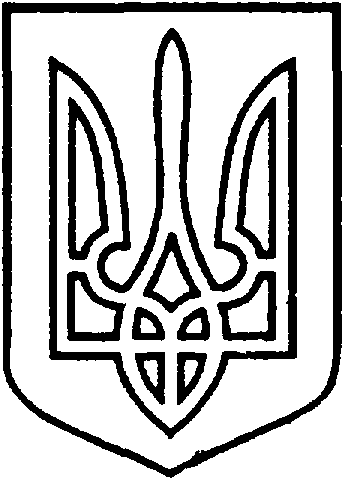 СЄВЄРОДОНЕЦЬКА МІСЬКА ВІЙСЬКОВО-ЦИВІЛЬНА АДМІНІСТРАЦІЯ  СЄВЄРОДОНЕЦЬКОГО РАЙОНУ  ЛУГАНСЬКОЇ  ОБЛАСТІРОЗПОРЯДЖЕННЯкерівника Сєвєродонецької міської  військово-цивільної адміністрації24  травня  2021                                                                                    №  750Про встановлення режиму роботимагазину «BEER HOUSE»ФОП  Мішнєву О., розташованого за адресою:м. Сєвєродонецьк, пр-т. Гвардійський, 49-Б     Керуючись ч. 3 статті 6 Закону України «Про військово-цивільні адміністрації», розпорядженням керівника ВЦА м. Сєвєродонецьк від 07.12.2020 № 1163  «Про затвердження Положення про порядок встановлення режиму роботи об`єктів торгівлі, ресторанного господарства та побутового обслуговування населення на території м. Сєверодонецька» (у новій редакції), рішенням   шістдесят   п`ятої   позачергової   сесії   Сєвєродонецької   міської ради   сьомого   скликання   від   12.06.2019   № 3727 «Про затвердження Правил благоустрою території м. Сєвєродонецька та населених пунктів, що входять до складу Сєвєродонецької міської ради»,  розглянувши  заяву   фізичної   особи – підприємця   Мішнєва   Олексія   Сергійовича  від 06.05.2021 № 68180 / конфіденційна інформація / про встановлення режиму  роботи  магазину  «BEER HOUSE»,  розташованого  за   адресою: м. Сєвєродонецьк,  пр-т.   Гвардійський,   49-Б,  на   підставі: / конфіденційна інформація /.зобовʼязую:Встановити,  погоджений  з  власником –  ФОП   Мішнєвим  О.   режим роботи   магазину   «BEER HOUSE»   по   торгівлі   алкогольними   напоями   в заводській  упаковці, пивом на розлив  в тару покупця (при наявності ліцензії), снековою  групою  товарів,  розташованого  за  адресою: м.  Сєвєродонецьк,  пр-т.  Гвардійський,  49-Б,  (торгова площа  –  23.90 кв. м.), а саме:     з 09.00 до 22.00, без перерви та вихідних днів..ФОП Мішнєву  О. розмістити на фасаді магазину «BEER HOUSE» вивіску з зазначенням на ній найменування суб`єкта господарювання та інформації про режим роботи магазину.ФОП Мішнєву О. здійснювати прибирання території, прилеглої до магазину «BEER HOUSE» та протягом 10 днів, з дня видання даного розпорядження укласти договір на вивіз твердих (рідких) побутових відходів (далі - Договір) із спеціалізованим підприємством, що має спеціалізований транспорт, згідно «Правил благоустрою території м. Сєвєродонецька та населених пунктів, що входять до складу Сєвєродонецької міської ради».ФОП Мішнєву О.  протягом 5 днів, з дня укладання договору, надати копію укладеного договору до відділу по контролю за благоустроєм та санітарним станом УЖКГ Сєвєродонецької міської ВЦА.   Витяг  з  даного  розпорядження  підлягає  оприлюдненню.6.	Контроль за виконанням розпорядження покладаю на заступника керівника Сєвєродонецької міської військово-цивільної адміністрації Олега КУЗЬМІНОВА.Керівник Сєвєродонецької міськоївійськово-цивільної адміністрації  		                   Олександр СТРЮК 